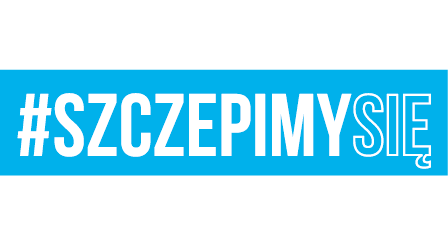 Bydgoszcz, dnia 23 grudnia 2021 r.Dotyczy: wyboru najkorzystniejszej oferty w postępowaniu o zamówienie publiczne, 
sprawa nr 01/Żyw/D/21. Na podstawie art. 253 ust. 1 ustawy z dnia 11 września 2019 r. Prawo zamówień publicznych (Dz. U. z 2021 r. poz. 1129 ze zm.) zwanej dalej ustawą Zamawiający zawiadamia,  o wyborze w części XIII, XV oraz XVI zamówienia zgodnie 
z art. 239 ust. 1 ustawy najkorzystniejszej oferty Wykonawcy Hurtownia Wielobranżowa „ROJAN”,  J. Patruś & R. Bączyński Sp. j., Ząbrowo 30, 
78-120 Gościno. Oferta w każdej części zamówienia otrzymała następującą ilość punktów: Cena oferty – 100,00 pkt, . Razem – 100,00 pkt.Uzasadnienie:Ww. Wykonawca nie podlega wykluczeniu, oferty są zgodne ze SWZ i nie podlegają odrzuceniu oraz Wykonawca uzyskał w części XIII, XV oraz XVI zamówienia  najwyższą ilość punktów w kryteriach oceny ofert, które zostały określone 
w dokumentach zamówienia.W ww. częściach zamówienia więcej ofert nie złożono.Wykonawcę którzy złożył najkorzystniejszą ofertę, Zamawiający zaprosi do podpisania    umowy w terminie zgodnym z ustawą, nie później niż w terminie związania ofertą.DOWÓDCA/-/cz.p.o. płk Radosław DŁUTKOWSKIAgnieszka Woropaj-Olszewska  261 411 64123.12.2021 T – 2612  